Renseignements juridico-administratifs sur l’entreprise (sociétés et intervenants indépendants)* informations obligatoires à compléterSIÈGE SOCIAL CONTACTSADRESSES DE CORRESPONDANCE	Pour l’envoi des dossiers administratifs en amont des interventionsINFORMATIONS COMPLÉMENTAIRESDéclaration d’activité auprès du préfet de région*  	 OUI     NON	Certification Qualité (hors Datadock)*	 OUI     NON	Avez-vous un réseau de formateurs/intervenants partenaires	 OUI     NON	Rappel des pièces justificatives à joindre pour l’enregistrement de votre entrepriseExtrait K-bis ou n° d'immatriculation ;	Attestation de vigilance URSSAF ;  	Assurance Responsabilité Civile professionnelle (« RC pro ») ;  	Relevé d’Identité Bancaire (RIB) ;   	Déclaration d’activité « n° DIRECCTE » (si vous en avez fait la demande) ;  	Certification Qualité (hors Datadock - si vous en détenez une) ;  		Cadre réservé à PROTECT’UP ↑NOTICE D’INFORMATIONconcernant l’enregistrement et le traitement de vos donnéesLes informations recueillies dans :Les renseignements sur l’entreprise ;Les renseignements sur le/la formateur.trice ;sont enregistrées dans un fichier informatisé par le responsable pédagogique ou une personne désignée.Les données marquées par un astérisque dans le questionnaire doivent obligatoirement être fournies. Dans le cas contraire, PROTECT’UP ne pourra pas procéder au référencement de l’organisme ou du formateur(-trice) ou du consultant(e).Les données collectées seront communiquées aux seuls destinataires suivants : collaborateurs PROTECT’UP en charge de la gestion des formations et à titre plus exceptionnel les clients finaux.Elles sont conservées sans durée limite dans le temps.Vous pouvez accéder aux données vous concernant, les rectifier, demander leur effacement ou exercer votre droit à la limitation du traitement de vos données.Dans ce cas, vous ne serez plus référencés et ne pourrez plus intervenir pour le compte de PROTECT’UP.Consultez le site cnil.fr pour plus d’informations sur vos droits.Pour exercer ces droits ou pour toute question sur le traitement de vos données dans ce dispositif, vous pouvez contacter : Gaëtan RECH, gaetan.rech@protectup.fr, 09 86 23 33 22 Si vous estimez, après nous avoir contactés, que vos droits « Informatique et Libertés » ne sont pas respectés, vous pouvez adresser une réclamation à la CNIL.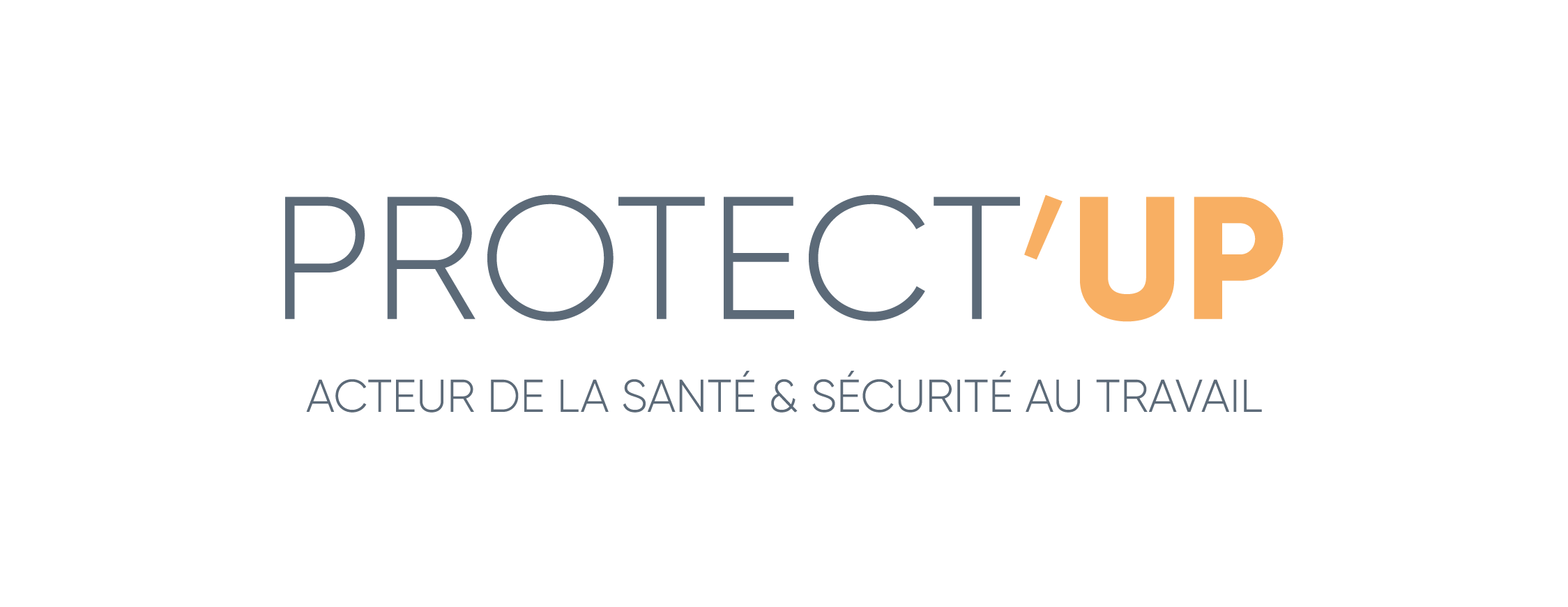 RENSEIGNEMENTS SUR VOTRE ENTREPRISE (FO)Dénomination/Raison sociale*Dénomination/Raison sociale*Forme juridiqueForme juridiqueAdresse +CP VILLE*Adresse +CP VILLE*Téléphone*      Email généralSIRET                 Activité (Code NAF ou APE)Activité (Code NAF ou APE)Prénom NOMTéléphoneEmailResponsable juridique*Correspondant pour les demandes de d’intervention*Destinataire*Adresse +CP VILLE*